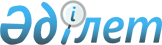 О внесении изменении в решение акима Атбасарского района от 3 марта 2014 года №3 "Об образовании избирательных участков в Атбасарском районе"
					
			Утративший силу
			
			
		
					Решение акима Атбасарского района Акмолинской области от 28 ноября 2016 года № 9. Зарегистрировано Департаментом юстиции Акмолинской области 28 декабря 2016 года № 5647. Утратило силу решением акима Атбасарского района Акмолинской области от 14 декабря 2018 года № 11
      Сноска. Утратило силу решением акима Атбасарского района Акмолинской области от 14.12.2018 № 11 (вводится в действие со дня официального опубликования).

      Примечание РЦПИ.

      В тексте документа сохранена пунктуация и орфография оригинала.

      В соответствии с Конституционным Законом Республики Казахстан от 28 сентября 1995 года "О выборах в Республике Казахстан", Законом Республики Казахстан от 23 января 2001 года "О местном государственном управлении и самоуправлении в Республике Казахстан", аким Атбасарского района РЕШИЛ:

      1. Внести в решение акима Атбасарского района от 3 марта 2014 года №3 "Об образовании избирательных участков в Атбасарском районе" (зарегистрировано в Реестре государственной регистрации нормативных правовых актов № 4053, опубликовано 18 апреля 2014 года в газетах "Атбасар" и "Простор") следующие изменения:

      строку 15 приложения к настоящему решению изложить в следующей редакции:

      "15. Избирательный участок № 226. Границы: село Поповка";

      строку 24 приложения к настоящему решению изложить в следующей редакции:

      "24. Избирательный участок № 237. Границы: село Новомариновка"

      2.Настоящее решение вступает в силу со дня государственной регистрации в Департаменте юстиции Акмолинской области и вводится в действие со дня официального опубликования.
      "СОГЛАСОВАНО"
      "28".11.2016 год
					© 2012. РГП на ПХВ «Институт законодательства и правовой информации Республики Казахстан» Министерства юстиции Республики Казахстан
				
А.Никишов

      Председатель Атбасарской
районной избирательной комиссии

Т.Боранбаев
